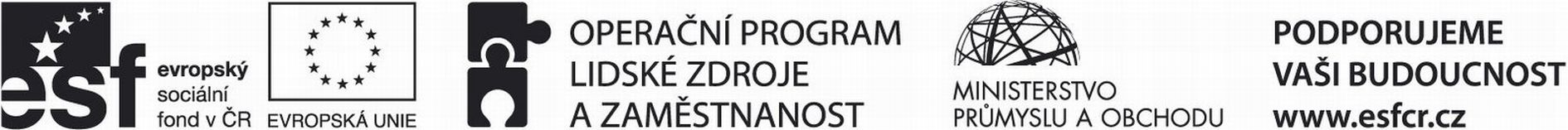 Příloha č. 7 zadávací dokumentace – Organizace rezortu MPOOrganizace rezortu MPOk projektu Konsolidace agend a činností mezi organizačními složkami státu, příspěvkovými organizace v působnosti ministerstva a Ministerstvem průmyslu a obchoduVýčet organizací rezortu MPOMezi organizace Ministerstva průmyslu obchodu České republiky (dále jen „MPO“) patří i jím zřízené organizační složky státu a podřízené příspěvkové organizace a jejich zaměstnanci.Ministerstvo průmyslu a obchoduNa Františku 1039/32, 11000, Staré Město, Praha 1, IČO: 47609109Organizační složky státu zřízené MPOPříspěvkové organizace podřízené MPOÚzemní působnost a struktura organizacířídící dokumentace a provozované systémy a aplikace v rezortu MPOTABULKA 1 - Seznam řídící dokumentace IT v organizacích rezortu MPOTABULKA 2 - Seznam provozovaných systémů/aplikací, které podporují výkon agend a podpůrných procesů v organizacích rezortu MPONázev organizaceAdresa sídlaIČZkratkaPuncovní úřadKozí 4, 110 01 Praha 100002542PUČeská obchodní inspekceŠtěpánská 15, 120 00 Praha 200020869ČOIStátní energetická inspekceGorazdova 24, 128 01 Praha 200002798SEIÚřad pro technickou normalizaci, metrologii a státní zkušebnictvíGorazdova 24, P.O. BOX 49, 128 01 Praha 248135267UNMZČeský úřad pro zkoušení zbraní a střelivaJilmová 12, 130 00 Praha 370844844ČUZZSSpráva úložišť radioaktivních odpadůDlážděná 6, 110 00 Praha 166000769SURAONázev organizaceAdresa sídlaIČZkratkaČeská agentura na podporu obchodu CzechTradeDittrichova 21, 128 01 Praha 200001171CTAgentura pro podporu podnikání a investice CzechInvestŠtěpánská 15, 120 00 Praha 271377999CISpráva služeb MPOPolitických vězňů 20, 112 49 Praha 161382060SSČeský metrologický institutOkružní 31, 638 00 Brno00177016ČMIORGÚzemní působnost a struktura organizacePočet zaměst-nancůMPOPůsobnost ministerstva je dána zákonem č. 2/1969 Sb. v znění pozdějších předpisů, tzn. kompetenční zákon a dalšími speciálními předpisy.Pracoviště:Na Františku 32, Praha 1Politických vězňů 20, Praha 1Dittrichova 21, Praha 2Gorazdova 24, Praha 2815PÚPuncovní úřad je podřízen podle ustanovení 13 odst. 5 zákona ČNR č. 2/1969 Sb., o zřízení ministerstev a jiných ústředních orgánů státní správy ve znění pozdějších předpisů, Ministerstvu průmyslu a obchodu České republiky a je výkonným orgánem státní správy v oblasti puncovnictví a zkoušení drahých kovů na území České republiky. Působnost Puncovního úřadu je upravena zákonem č. 539/1992 Sb., o puncovnictví a zkoušení drahých kovů, zákonem ČNR č. 19/1993 Sb., o orgánech státní správy České republiky v oblasti puncovnictví a zkoušení drahých kovů, vyhláškou FMH č. 540/1992 Sb., kterou se provádí puncovní zákon a vyhláškou MPO ČR č. 53/1993 Sb., kterou se stanoví výše puncovních poplatků a způsob jejich placení. Sídlem Puncovního úřadu je Praha a činnost vykonávají dále pobočky a expozitur:Puncovní úřad Praha, Kozí 4, 110 00 Praha 1Pobočka Brno, Veveří 18, 602 00 BrnoPobočka Jablonec nad Nisou, Dolní náměstí 6, 466 01 Jablonec nad NisouPobočka Ostrava, Zahradní 1, 702 00 OstravaExpozitura Červený Kostelec, 17. listopadu 220, 549 41 Červený KostelecExpozitura Hradec Králové, Divišova 439, 500 03 Hradec KrálovéExpozitura Tábor, Stránského 3060, 390 02 Tábor 2Expozitura Turnov, Výšinka 1409, 511 01 TurnovExpozitura Plzeň, Koterovská 83, 307 53 Plzeň 2 - Slovany89ČOIČeská obchodní inspekce je organizační složka státu podřízená Ministerstvu průmyslu a obchodu. Byla zřízena zákonem ČNR č. 64/1986 Sb., o České obchodní inspekci. Česká obchodní inspekce se člení na ústřední inspektorát a jemu podřízené inspektoráty. V současné době v organizační struktuře existuje Ústřední inspektorát a 7 regionálních inspektorátů, z toho 3 mají zřízeno pracoviště:Ústřední inspektorát, se sídlem v Praze, Štěpánská 15, 120 00 Praha 2Inspektorát Středočeský a hl. města Prahy, se sídlem v Praze, Štěpánská 15, 120 00 Praha 2 Inspektorát Jihočeský a Vysočina, se sídlem v Českých Budějovicích, Mánesova 3a a pracovištěm v Jihlavě, Tolstého 15, 586 01Inspektorát Plzeňský a Karlovarský, se sídlem v Plzni, Houškova 33, 308 57Inspektorát Ústecký a Liberecký, se sídlem v Ústí nad Labem, Prokopa Diviše 6, 400 01 a pracovištěm v Liberci, Nám. Dr. E. Beneše 26, 460 31Inspektorát Královéhradecký a Pardubický, se sídlem v Hradci Králové, Balbínova 821, 500 02Inspektorát Jihomoravský a Zlínský, se sídlem v Brně, Tř. kpt. Jaroše 5, 602 00Inspektorát Moravskoslezský a Olomoucký, se sídlem v Ostravě, Provozní 1, 722 00 a pracovištěm v Olomouci, Krapkova 3, 772 11Inspektoráty mají územní působnost pro dané kraje tak, jak jsou vymezené ústavním zákonem č. 347/1997 Sb., o vytvoření vyšších územních samosprávných celků a o změně ústavního zákona ČNR č. 1/1993 Sb., Ústava České republiky, ve znění pozdějších předpisů. V rámci Inspektorátu Středočeského a Hl. města Prahy je pak zřízeno specializované oddělení technické kontroly s působností pro celou Českou republiku.472SEIStátní energetická inspekce je orgánem státní správy s postavením a působností určenou hlavou čtvrtou zákona č. 458/2000 Sb., o podmínkách podnikání a o výkonu státní správy v energetických odvětvích a o změně některých zákonů (energetický zákon), § 13 odst. 2 zákona č. 406/2000 Sb., o hospodaření energií a zákonem č. 526/1990 Sb., o cenách, v rozsahu zákona č. 265/1991 Sb., o působnosti orgánů České republiky v oblasti cen, vše ve znění pozdějších předpisů v oblasti podporovaných zdrojů energie a KVET.Podle § 92 zákona č. 458/2000 Sb. je SEI správním úřadem podřízeným MPO. Člení se na ústřední inspektorát a územní inspektoráty. SEI je organizační složkou státu. Ústřední inspektorát má sídlo v Praze. Sídla územních inspektorátů a jejich územní působnost jsou určena ústředním ředitelem SEI:Státní energetická inspekce, Ústřední inspektorát, Gorazdova 24, 120 00  Praha 2Územní inspektorát pro Hlavní Město Prahu a Středočeský kraj, Legerova 49, 120 00  Praha 2Územní inspektorát pro Jihočeský kraj, Lipenská 17, 370 01 České BudějoviceÚzemní inspektorát pro Plzeňský a Karlovarský kraj, Rejskova 3, 326 00  PlzeňÚzemní inspektorát pro Ústecký kraj, Winstona Churchilla 12, 400 01  Ústí nad LabemÚzemní inspektorát pro Liberecký kraj, Náměstí Dr. E. Beneše 26, 460 01  Liberec 1Územní inspektorát pro Královéhradecký a Pardubický kraj, Ulrichovo náměstí 810, 500 02  Hradec KrálovéÚzemní inspektorát pro Jihomoravský kraj a pro Kraj Vysočina, Kotlářská 931/53, 602 00 BrnoÚzemní inspektorát pro Olomoucký kraj, Třída Míru 273/99, 779 00 OlomoucÚzemní inspektorát pro Zlínský kraj, Třída Tomáše Bati 853, 760 01  ZlínÚzemní inspektorát pro Moravskoslezský kraj, Provozní 1, 722 00 Ostrava – TřeboviceStátní energetická inspekce, Gorazdova 1969/24, 120 00 Praha 2, správce rozpočtových prostředků je jediným zadavatelem veřejných zakázek v rámci SEI.130UNMZÚřad pro technickou normalizaci, metrologii a státní zkušebnictví byl zřízen zákonem České národní rady č. 20/1993 Sb.  o zabezpečení výkonu státní správy v oblasti technické normalizace, metrologie a státního zkušebnictví. Úřad působí na dvou pracovištích v budovách na adrese Gorazdova 24, Praha 2 a na adrese Biskupský dvůr 5, Praha 1, kde je také studovna a prodejna norem.128ČÚZZSČeský úřad pro zkoušení zbraní a střeliva je orgánem státní správy s celostátní působností jako organizační složka Ministerstva průmyslu a obchodu ČR. Byl zřízen zákonem č. 156/2000 Sb.,  o  ověřování střelných zbraní, střeliva a pyrotechnických předmětů.Sídlem ČÚZZS je Praha. Adresa úřadu: Jilmová 759/12, 130 00 Praha 3 – Žižkov, Detašovaná pracoviště: ČÚZZS detašované pracoviště Brno, Zábrdovická 11, 615 00 Brno (oddělení zbraní) ČÚZZS detašované pracoviště Tábor, Koželužská 140, 390 01 Tábor (oddělení kontroly) ČÚZZS detašované pracoviště Uherský Brod, Svatopluka Čecha 1283, 688 27 Uherský Brod (oddělení zbraní) ČÚZZS detašované pracoviště Polička, Poličské strojírny a.s., 572 12 Polička. (oddělení pyrotechniky) 33SURAOOrganizační složka státu Správa úložišť radioaktivních odpadů byla zřízena na základě zákona č. 18/1997 Sb., o mírovém využívání jaderné energie a ionizujícího záření (atomový zákon) rozhodnutím ministra průmyslu a obchodu č. 107/97 ze dne 20. května 1997 s účinností od 1. června 1997.Sídlo organizace je Dlážděná 6, 110 00 Praha 1. Dislokovaná pracoviště jsou:pracoviště ÚRAO Richard, Na Bídnici 2, 412 01 Litoměřicepracoviště ÚRAO Bratrství, K Lanovce, Osada, 362 51 Jáchymovpracoviště ÚRAO Dukovany, JE Dukovany, 675 50 Dukovanypracoviště SÚRAO Dlážděná 4, 110 00 Praha 146CICzechInvest byl zřízen zákonem č. 1/2004 Sb., kterým se mění zákon č. 47/2002 Sb., o podpoře malého a středního podnikání.Sídlo úřadu je Štěpánská 15, 120 00 Praha 2. Vedle toho působí v regionálních kancelářích:Regionální kancelář pro Jihočeský kraj, Husova 5, 370 01 České BudějoviceRegionální kancelář pro Jihomoravský kraj, Spielberk Office Centre, Holandská 3 (Vila K - 4. patro), 639 00 BrnoRegionální kancelář pro Karlovarský kraj, Jaltská 906/1, 360 01 Karlovy VaryRegionální kancelář pro Královéhradecký kraj, Soukenická 54/8, Regiocentrum Nový pivovar
500 03 Hradec KrálovéRegionální kancelář pro Liberecký kraj, Nám. Dr. E. Beneše 4/12, 460 01 LiberecRegionální kancelář pro Moravskoslezský kraj, Na Hradbách 18, 702 00 OstravaRegionální kancelář pro Olomoucký kraj, Jeremenkova 40 B, 772 00 OlomoucRegionální kancelář pro Pardubický kraj, K Vinici 1256, 530 02 PardubiceRegionální kancelář pro Plzeňský kraj, Teslova 3, Vědeckotechnický park Plzeň, budova A, 301 00 PlzeňRegionální kancelář pro Středočeský kraj a Prahu, Štěpánská 15, 120 00 PrahaRegionální kancelář pro Ústecký kraj, Mírové náměstí 34, 400 01 Ústí nad LabemRegionální kancelář pro kraj Vysočina, Komenského 31, 586 01 JihlavaRegionální kancelář pro Zlínský kraj, Vavrečkova 5262, 23. budova areálu Svit, 761 01 Zlín233CTCzechTrade byl zřízen na základě Rozhodnutí ministra průmyslu a obchodu č. 97/1997 o zřízení České agentury na podporu obchodu ze dne 17. dubna 1997, a to s účinností od 1. května téhož roku jako příspěvková organizace s názvem Česká agentura na podporu obchodu ve zkrácené podobě CzechTrade.Sídlem CzechTrade je Praha 2, Dittrichova 21, PSČ 128 01Agentura CzechTrade má sídlo v Praze, pracoviště v Brně a několik desítek zahraničních kanceláří po celém světě viz www.czechtrade.cz. Zahraniční kanceláře jsou zpravidla obsazeny jedním pracovníkem (cca 48 zaměstnanců), v Brně jsou 3 zaměstnanci a v Praze (cca 65).68SSSpráva služeb MPO přebírá vybrané činnosti odboru hospodářské správy zřizovatele a své služby poskytuje výhradně zřizovateli. Sídlo je v budově Politických vězňů 20, Praha 1.35ČMIČeský metrologický institut plní funkce náležejících do působnosti státní správy v oblasti metrologie svěřených ČMI zákonem č. 505/1990 Sb. ve znění pozdějších předpisů. Sídlem je Brno, Okružní 31, PSČ 638 00, číslo popisné 772Český metrologický institut má své laboratoře ve většině regionálních center. Laboratoře uchovávající státní etalony s celostátní působností jsou účelně soustředěny na VOJ v Praze, v Brně a v Pardubicích. Kromě útvarů generálního ředitelství včetně úseku fundamentální metrologie a úseku legální metrologie mají celostátní působnost také Laboratoře primární metrologie a Inspektorát pro ionizující záření. Některé obory měření nejsou zajišťovány všemi oblastními inspektoráty (OI) a určené OI mají v daném oboru měření celostátní působnost bez ohledu na umístění.Celostátní působnost mají:útvary generálního ředitelstvíLaboratoře primární metrologie, V Botanice 4, 150 72 Praha 5Inspektorát pro ionizující záření, Radiová 1, 120 00 Praha 10Oblastní inspektoráty:Oblastní inspektorát Praha, Radiová 3, 102 00 Praha 10 – HostivařOblastní inspektorát České Budějovice, U Sirkárny 33 / 5, 370 21 České BudějoviceOblastní inspektorát Plzeň, Bendova 539/11, 301 27 PlzeňOblastní inspektorát Liberec, Slunečná 23, 460 01 LiberecOblastní inspektorát Most, L. Vančury 1428/7, 434 00 MostOblastní inspektorát Pardubice s detašovanou laboratoří v Dobřenicích, Průmyslová 455, 530 03 Pardubice Oblastní inspektorát Brno, Okružní 31, 638 00 BrnoOblastní inspektorát Jihlava, R. Havelky 17, 586 00 JihlavaOblastní inspektorát Kroměříž, Kotojedy 73, 767 01 KroměřížOblastní inspektorát Opava, Gudrichova 41, 746 01 OpavaOblastní inspektorát Olomouc, Pekařská 9, 772 00 Olomouc350ORGSeznam řídící dokumentace IT MPOInformační koncepce MPO; počet stran: 90Opatření č. 35/2007 ministra průmyslu a obchodu, kterým se vydává Systém řízení projektů IS/ICT MPO; počet stran: 60Opatření č. 37/2008 ministra průmyslu a obchodu, kterým se vydává Provozní řád výpočetní techniky ministerstva; počet stran: 10Opatření č. 67/2007 ministra průmyslu a obchodu, kterým se vydává „Deklarace bezpečnostní politiky informačních a komunikačních systémů Ministerstva průmyslu a obchodu“; počet stran: 45Systémová bezpečnostní politika IS (sítě) MPO z 2014; počet stran: 32Souhrnná analýza současného stavu a doporučení pro další provozování a rozvoj informačních a komunikačních technologií organizací MPO; vypracováno firmou MicroSoft v roce 2013 pro resort MPO; počet str. 25Závěrečná zpráva z Auditu financování IT MPO; počet stran: 54Opatření č. 2/2013 ministra průmyslu a obchodu, kterým se vydává Metodika veřejných zakázek; počet str. 24PÚSměrnice 3/2006 - o používání telefonůPoužívání mobilních telefonů a úhrada nákladů za telefonní hovory z mobilních telefonůPočet stran: 8Opatření 7/2003 - k vytváření internetových stránek PÚ Redakce webových stránek, cíle a zajištění Počet stran: 3Opatření 3/2006 - ke zřízení Úřední desky PÚPovinnosti, časy, postupPočet stran:2Příkaz 5/98 – postup při selhání výpočetní technikyPočet stran:1ČOIProvozní řád ICTInterní řád upravující základní pojmy souvisejících s prostředky ICT, stanovující práva a povinností uživatelů těchto prostředků pro zajištění řádného, bezpečného a efektivního využívání ICT v České obchodní inspekci. Cílem předpisu je též zamezení:  zneužití ICT k jiné práci, než ke které byly dány k užívání,  zneužití ICT cizí osobou,  časté závadovosti a poruchovosti ICT, neefektivního a neúčelového využívání ICTPočet stran: 13Zásady správného používání heselInterní materiál upravující a rozšiřující základní zásady používání hesel. Jde o materiál osvětlující některé aspekty Provozního řádu ICT.Počet stran: 4SEIProvoz a údržba výpočetního systémuV této směrnici jsou definována základní pravidla provozu a využívání výpočetní techniky v SEI. Počet stran: 4UNMZSmlouva o outsourcingu provozu informačních systémů a služeb systémové integraceDokument popisuje služby poskytované v rámci outsourcingu IT. Správa infrastruktury a programového vybavení, správa serverů a koncových stanic včetně přenosných zařízení, zálohování,správa tiskáren, monitorování a správa bezpečnosti a dostupnosti ICT, implementace systému řízení správy událostí a požadavků – Helpdesk, správa antivirové a antispamové ochrany, správa aktivních prvků a LAN, správa a provoz dohledových systémů, koordinace a řízení dodavatelů služeb ICT pro zadavatele, školení a konzultační činnost, projektová činnost, instalace softwarových aplikací zadavatele na hardware zadavatele, instalace příslušného hardware dle požadavků zadavatele, podpora mobilní kanceláře, správa vzdálených přístupůPočet stran: 60Směrnice Disaster and recoveryDokument popisuje jednotlivé krizové situace, které mohou v rámci organizace nastat, kdo na toto zjištění reaguje a jak reaguje a jak se daná situace řeší.Počet stran: 30Popis zálohovací infrastrukturyDokument popisuje nastavení prostředí pro zálohování systémů, které jsou provozovány společnostní UNMZ. Klade si za cíl popsat prostředí s ohledem na rozmístění jednotlivých komponent zálohování, zálohovací strategii, a integraci do stávajících systémů.Počet stran: 34Smlouva o poskytování služeb v oblasti informačního systému, Dodatek č. 1, 2 (VÚMS Legend)Dokument popisuje služby poskytované v rámci outsourcingu IT, a to, podpory aplikace BINOR, Listy, Databáze pracovních dokumentů, Diskuzní databáze TNK.Počet stran: 12Smlouva na zavedení elektronické spisové služby + Dodatek č. 1 (VÚMS Legend)Dokument popisuje služby poskytované v rámci outsourcingu IT a to podporu Spisové služby a jejích modulů.Počet stran: 12Smlouva o podpoře a údržbě, Přílohy č. 1 - 4 (Syconix - Sabris)Dokument popisuje služby poskytované v rámci outsourcingu IT a to podporu aplikace Transmek sloužící ke stahování dokumentů ze zahr. Normalizačních organizací.Počet stran: 11Smlouva o technické podpoře IS/IT a podpoře aplikace ČSN OnlineDokument popisuje služby poskytované v rámci outsourcingu IT a to zejména  aplikace ČSN online.Počet stran: 4Servisní podpora EIS JASU CSDokument popisuje služby poskytované v rámci outsourcingu IT a to podporu ekonomického a účetního systému EIS JASu.Počet stran: 11ČÚZZSSpisový, archivní a skartační řádPočet stran: 24Ochrana PC dat bezpečnostní politika informačních a komunikačních systémů a zásady využívání informační soustavy a ochrana počítačových datPočet stran: 9SURAOSměrnice S.05 - Řízení informačních a komunikačních technologiíDokument zahrnuje veškeré informace o řízení ICT na SÚRAO. Uživatelské účty, nákupy, uživatelská podpora, zálohování, ochrana dat informací, práva a povinnosti uživatelů, práva a povinnosti zaměstnanců ICT oddělení.Počet stran: 10Plán činnosti 2015nutné nákupy a projekty na rok 2015Počet stran: 3CIManuály:MA004 - Manuál Informační a komunikační technologieo    Manuál popisuje činnosti k zabezpečení informačních a komunikačních technologií v Agentuře, zejména povinnosti uživatelů a informační bezpečnost. Specifická pravidla a odpovědnosti v rámci správy ICT a informačního systému ISOP. Popisy informačních systémů a aplikací/modulů jsou definovány v příloze tohoto Manuálu. Účelem manuálu je poskytnout uživateli přehled o systému zabezpečení ICT v Agentuře, o jeho povinnostech a postupech, které je nutné ve vztahu k informačním technologiím Agentury dodržovat. Manuál je závazný pro všechny uživatele mající přístup nebo používající ICT Agentury.o    Počet stran: 40Prováděcí směrnice:PS001 - Správa IT a informačních systémůo    Tato prováděcí směrnice slouží specialistům odboru IT k zajištění bezproblémového chodu a správcovství ICT, stanovuje pravomoci a odpovědnosti při správě ICT a povinné postupy jednotlivých činností.o    Počet stran: 43·         PS028 - Zachování kontinuity činností ICTo    Zachování kontinuity činností ICT (havarijní postup) popisuje činnosti při vzniku havarijních situací, tedy činnosti pro minimalizaci dopadů havárie a obnovu informačních a komunikačních technologií a s tím souvisejících činností v Agentuře pro podporu podnikání a investic CzechInvest.o    Počet stran: 39·         PS043 - Vývoj a údržba programového vybavenío    Cílem této prováděcí směrnice je definovat základní rámec pro oblast vývoje a údržby informačních systémů CI. Tento rámec je tvořen vymezením rolí, základními procesy, požadovanými dokumenty a jejich strukturou a stanovením odpovědnosti.o    Počet stran: 20·         PS049 - Pravidla a limity pro používání mobilních telefonůo    Směrnice stanovuje pravidla pro evidenci a přidělování mobilních telefonů a mobilních zařízení pro připojení k internetu. Dále stanovuje tarify a limity mobilních a datových služeb pro jednotlivé útvary CI. Stanovuje pravidla a postupy při ztrátě či odcizení služebního mobilního telefonu, informace, kde zjistit stav svého limitu, PIN/PUK a pravidla pro zabezpečení telefonů vyšší třídy.o    Počet stran: 9Metodické pokyny:MP002 - Nastavení vypnutí roamingových dat na Blackberry; počet stran: 1MP003 - Získání elektronického podpisu; počet stran: 20CTProvozní řád ICT-CzTDokument stanoví základní pojmy a popisuje práva a povinnosti uživatelů s prostředky ICTPočet stran: 13 Procesní modelDokument popisuje procesy v rámci organizacePočet stran: 13Cílový stav ICT architektury CzechTradeDokument popisuje architekturu ICT, jde o strategický dokument, výhled, cílPočet stran: 104SSNení žádná dokumentaceČMI011-ZS-C015 –Zásady řízení a provozu informačního systému ČMO; počet stran: 9011-ZS-C024 – Zásady pořizování, evidence a kontroly užívání počítačových programů; počet stran: 19012-RN-C003 – Administrace dokumentů v informačním systému ČMI; počet stran: 5011-RR-C039 – Ustavení redakční rady stránek www.cmi.cz; počet stran: 7011-ZS-C031 – Zásady pro definování a používání loga ČMI; počet stran: 6ORGSeznam provozovaných systémů/aplikací, které podporují výkon agend a podpůrných procesů v organizaci MPOPÚČOISEIUNMZČÚZZSSURAOCICTSSČMI